Partner Pix:   Estudiante A              (afirmativo/negativo)Lee tus preguantas a tu pareja.  Tiene las ilustraciones.  Espera/Corrige sus respuestas. Read the questions to your partner.  He/She has the  illustrations.  Await/Correct his/her answers.Many answers have multiple names.¿Quién tiene algunos globos?    →     Bobo¿Quién no tiene ningún globo?    →  Carlos, Gustavo, Mickey, Héctor¿Quién tiene algún regalo?    →  Mickey ¿Quién no tiene  ningún regalo?    →   Bobo, Gustavo, Héctor, Anita ¿Quién tiene algunos regalos?    →   Carlos¿Quién nada en la piscina?    →  nadie¿Quién no tiene nada?    →  Héctor¿Quién tiene algo?    →   Bobo, Carlos, Mickey,  Anita ¿Quién tiene decoraciones de Halloween?    →  nadie¿Quién tiene ni globos, ni regalos?    →  Gustavo, Héctor, Anita¿Alguien apaga alguna luz?  ¿Quién?    →   Gustavo¿Quién no tiene nada para una fiesta?    →  Gustavo, Héctor, AnitaUsa las ilustraciones para responder a las preguntas de tu pareja.Use  the  illustrations to answer the questions of your partner.Many answers have multiple names.   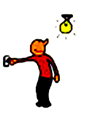 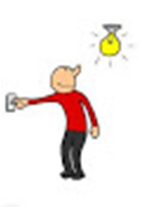 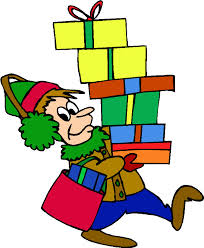 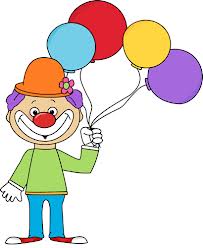 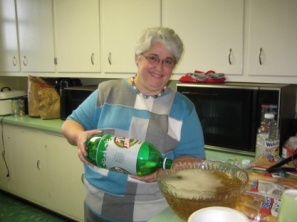 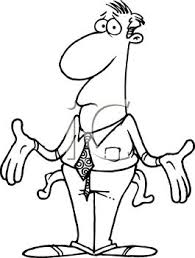 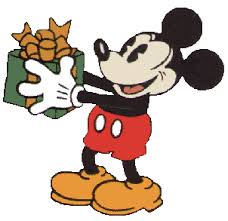 Partner Pix:   Estudiante B              (afirmativo/negativo)Usa las ilustraciones para responder a las preguntas de tu pareja.Use  the  illustrations to answer the questions of your partner.Many answers have multiple names.Lee tus preguantas a tu pareja.  Tiene las ilustraciones.  Espera/Corrige sus respuestas. Read the questions to your partner.  He/She has the  illustrations.  Await/Correct his/her answers.Many answers have multiple names.¿Quién tiene ni globos, ni ponche?    →   Carlos, Gustavo, Mickey, Héctor¿Quién tiene o globos, o regalos?  →   Bobo, Carlos, Mickey¿Quién monta en bicicleta?  →   nadie¿Quién no apaga ninguna luz?   →   Bobo, Carlos, Mickey, Héctor, Anita¿Quién tiene algún ponche?  →   Anita¿Quién guarda (is holding) algo?  →   Bobo, Carlos, Miceky, Anita¿Quién no guarda nada?  →   Héctor, GustavoAnita no tiene ningún regalo.  ¿Quién tampoco  tiene? →  Bobo, Gustavo, HéctorMickey tiene algún regalo.  ¿Quién tiene también?  →   CarlosBobo no apaga ninguna luz.  ¿Quién tampoco  apaga? →   Carlos, Mickey, Hector, Anita¿Alguien tiene ponche?  ¿Quién?  →   Anita¿Alguien prende/enciende alguna luz?  ¿Quién?  →   Gustavo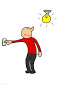 